Proiect                                        D E C I Z I E                                         mun.Hînceștidin ____________2023		                                          		        nr. 01/____Cu privire la Ordonanța ProvizorieJudecătoriei Hîncești, sediul Ialoveni din 16 ianuarie 2023           Având la bază nota informativă a specialistului principal jurist Sergiu PASCAL, Notificarea Colegiului Civil, comercial și de contencios administrativ a Curții de Apel nr.3ex-9/23 din 16 februarie 2023, remisă pentru executare Consiliului raional Hîncești, privind executarea Ordonanței Provozorii a Judecătoriei Hîncești, sediul Ialoveni din 16 ianuarie 2023, Legea 100/2017 cu privire la actele normative, coraborate cu art.118; 120; 132 Cod Administrativ nr.116/2018,  art.46 din Legea nr.436/2006 privind administraţia publică locală,  Consiliul Raional Hînceşti decide:Se ia act de Notificarea Colegiului Civil, comercial și de contencios administrativ a Curții de Apel Chișinău nr.3ex-9/23 din 16 februarie 2023 și Ordonanța Provizorie Judecătoriei Hîncești, sediul Ialoveni din 16 ianuarie 2023 ;Se  stabilește pe perioada acțiunii  Ordonanței Provizorie a Judecătoriei Hîncești, sediul Ialoveni din 16 ianuarie 2023 prelungirea raportul de locațiune a încăperii cu suprafața de 18,5 m.p. situate în  holul IMSP Centrul de Sănătate Hîncești, Locatar „Farmacia Salut” SRL în condițiile contractului de locațiune nr. 08 din 01.03.2018;Se împuternicește şefa IMSP „ Centrul de Sănătate Hîncești”, să încheie acordul de prelungire a raportului de locațiune a încăperii cu suprafața de 18,5 m.p. situate în  holul IMSP Centrul de Sănătate Hîncești, Locatar „Farmacia Salut” SRL prin negocieri directe. Prezenta decizie se aduce la cunoștință, părților cointeresate, în conformitate cu legislația în vigoare;Controlul asupra executării prezentei decizii se atribuie  dlui Iurie LEVINSCHI președintele raionului;Prezenta decizie intră în vigoare la data includerii în Registrul de Stat al Actelor Locale și poate fi contestată la Judecătoria Hîncești, sediul Ialoveni, în termen de 30 de zile de la data comunicării potrivit prevederilor Codului Administrativ nr.116/2018.   Preşedintele şedinţei                                                    ________________          Contrasemnează:Secretarul Consiliului Raional Hînceşti                        Elena MORARU TOMAInițiat:______________________Iurie Levinschi, Președintele raionului,Elaborat/avizat : ____________________Sergiu Pascal, specialist principal(jurist)NOTA INFORMATIVĂla proiectul Deciziei nr.01/__din _-_______2023Cu privire la Ordonanța ProvizorieJudecătoriei Hîncești,sediul Ialoveni din 16 ianuarie 2023             Specialist principal (jurist)                                  Sergiu Pascal REPUBLICA MOLDOVACONSILIULRAIONAL HÎNCEŞTIMD-3401, mun. Hînceşti, str. M. Hîncu, 138tel. (269) 2-20-58, fax (269) 2-20-57,E-mail: consiliul@hincesti.mdРЕСПУБЛИКА МОЛДОВАРАЙОННЫЙСОВЕТ ХЫНЧЕШТЬМД-3401, м. Хынчешть, ул. М.Хынку, 138тел. (269) 2-20-58, факс (269) 2-20-57,E-mail: consiliul@hincesti.md1. Cauzele care au condiționat elaborarea proiectului, inițiatorii şi autorii proie   ctuluiInițiatorul proiectului de decizie este Preşedintele raionului Raionului Hîncești.   Elaborarea proiectului în cauză a fost condiţionată de Notificarea Colegiului Civil, comercial și de contencios administrativ a Curții de Apel Chișinău nr.3ex-9/23 din 16 februarie 2023 și Ordonanța Provizorie Judecătoriei Hîncești, sediul Ialoveni din 16 ianuarie 2023. Astfel la 28.02.2023 expira termenul  contractului de locațiune nr. 08 din 01.03.2018 referitor la  raportul de locațiune a încăperii cu suprafața de 18,5 m.p. situate în  holul IMSP Centrul de Sănătate Hîncești, Locatar „Farmacia Salut” SRL;    La 25.10.2022 în adresa Consiliului Raional Hînceşti a parvenit solicitarea din partea SRL   „Farmacia Salut” asupra  prolungării contractului de locațiune nr. 08 din 01.03.2018 cu privier la raportul de locațiune a încăperii cu suprafața de 18,5 m.p. situate în  holul IMSP Centrul de Sănătate Hîncești. Ținând cont de considerentele legale, accentuăm atenției asupra faptului că fondatorul, în cauză autoritatea reprezentativă și deliberativă raională Hîncești, urmează să-și expună aprobarea după expunerea acordul de voință de prelungire a termenului contractului de către locator, la caz, IMSP Centrul de Sănătate Hîncești, acord care în prezent nu se constată. Astfel potrivit pct. 10 din Regulamentul cu privire la modul de dare în locaţiune a activelor neutilizate aprobat prin Hotărârea Guvernului nr. 483 din 29.03.2008 , Bunurile proprietate publică a statului sau a unităţii administrativ teritoriale, aflate în gestiunea societăţilor comerciale sau a altor  persoane juridice, pot fi date în locaţiune doar cu acordul autorităţii în administrarea căreia se află aceste bunuri. Bunul cu pricină la moment se află în gestiunea IMSP Centrul de Sănătate Hîncești.  Potrivit scrisorilor din 25.02.2022,  10.11.2022, 27.12.2022  din partea IMSP Centrul de Sănătate Hîncești, către locatar este clară poziția privind încetarea contractului de locațiune. Mai mult la conducerea IMSP Centru de Sănătate Hîncești ,  clar a menționat că la moment nu au spații neutilizate, din potrivă au nevoie pentru necesitățile de serviciu a  IMSP Centru de Sănătate Hînceș de spații adăugătoare pentru activitatea farmaciei proprii, din ce cauză nu au posibilitate de a prelungi raportul de locațiune a încăperii cu suprafața de 18,5 m.p. situate în  holul IMSP Centrul de Sănătate Hîncești, Locatar „Farmacia Salut” SRL.    La data de 4 ianuarie   2023, reprezentantul „Farmacia Salut” SRL depune în instanța de judecată o cerere prin care solicită obligarea Consiliului rational Hîncești de a prelungi raportul de locațiune a încăperii cu suprafața de 18,5 m.p. situate în  holul IMSP Centrul de Sănătate Hîncești, iar la 16.01.2023de către judecătorul specializat din Judecătoria Hîncești, sediul Ialoveni, Diana Corlăteanu, a fost emisă Ordonanța Provizorie prin care Consiliul raional Hîncești a fost obligat să emită un act administrativ favorabi „Farmacia Salut” SRL privind prelungirea raportul de locațiune a încăperii cu suprafața de 18,5 m.p. situate în  holul IMSP Centrul de Sănătate Hîncești . În actul judecătoresc invocat,  instanța dispune executarea imediată a  ordobabței provizorie.Asfel Art. 249 alin.(1) Cod administrativ al Republicii Moldova  stabilește fără echivoc că, hotărîrile judecătorești și alte titluri executorii se execută conform prevederilor prezentului capitol. În mod corespunzător, legiuitorul a statuat la art.250 lit.b) din cod că, titluri executorii sînt încheierile judecătorești executorii conform art. 214 și 215;, cu specificarea la art.251 alin.(1) că, hotărîrile judecătoriilor sînt executorii după expirarea termenului de apel. Legiuitorul a consacrat particularitățile procedurii de executare în privința persoanelor juridice de drept public, stabilind la art.253 alin.(3) din Codul administrativ, obligativitatea informării în scris a conducătorului persoanei juridice de drept public despre intenția de executare. Respectiv, norma invocată expres stabilește că, această prevedere nu se aplică în cazul executării ordonanțelor provizorii și în alte cazuri urgente. Or, în situația dedusă examinării nu se pune în discuție executarea vreunei ordonanțe provizorii și nu putem atesta un caz de urgență.În context, dat fiind vizat Consiliul raional Hîncești, în calitate de parte obligată să execute imediat o acțiune/adopte un act, este relevant să menționăm că, modul de organizare şi funcţionare a autorităţilor administraţiei publice în unităţile administrativ-teritoriale, implicit a autorității reprezentative şi deliberative a populaţiei unităţii administrativ-teritoriale de nivelul al doilea, este stabilit și reglementat de Legea privind administraţia publică locală Nr.436 din 28-12-2006. 2. Modul de reglementare a problemelor abordate în proiect de cadru normativ în vigoareProiectul de decizie se încorporează în sistemul de acte normative în vigoare și anume Codul de Procedură Civilă al Republicii Moldova nr.255/2003, Codul Administrativ al Republicii Moldova nr.116/2018 și Ordonanța Provozorie a Judecătoriei Hîncești, sediul Ialoveni din 16 ianuarie 20233. Scopul şi obiectivele proiectului Proiectul de Decizie Proiectul de decizie este elaborat în scopul executării Ordonanța Provozorie a Judecătoriei Hîncești, sediul Ialoveni din 16 ianuarie 20234. Estimarea riscurilor legate de implementarea acestui proiect Implementarea proiectului de decizie nu presupune cheltuieli financiare în scopul executării Ordonanța Provozorie a Judecătoriei Hîncești, sediul Ialoveni din 16 ianuarie 20235. Modul de incorporare a proiectului în sistemul actelor normative în vigoare, actele normative  care trebuie elaborate sau modificate după adoptarea proiectuluiProiectul de decizie nr. 01/__ din ____________, 2023, Cu privire la  Ordonanța Provozorie a Judecătoriei Hîncești, sediul Ialoveni din 16 ianuarie 2023 este compatibil cu cadrul normativ în vigoare. Structura și conținutul actului corespund normelor de tehnică legislativă.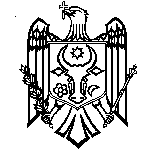 